JEDILNIK 29.04-03.05.2024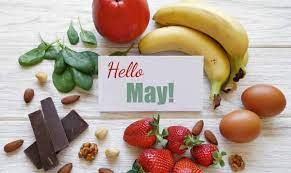 DIETNI JEDILNIKKatalog vsebnosti alergenov v živilih:DATUMZAJTRKKOSILOPOP. MALICAPONEDELJEK29. 04. 2024(BREZMESNI DAN)Pirin kruh, maslo, med, zeliščni čaj z limono, bananaZelenjavna krompirjeva juha, gratinirane skutine palačinke z rozinami, ananasov kompotAjdov kruh, hruškaTOREK30. 04. 2024Kraljeva štručka s semeni, kakav z BIO mlekom, zeliščni čaj z limono, hruška Prežganka (prežgana juha), kremna rižota s piščancem in zelenjavo, mešana zelena solataBIO sadni jogurt, melonaSREDA01. 05. 2024PRAZNIKPRAZNIK PRAZNIKČETRTEK02. 05. 2024PRAZNIKPRAZNIKPRAZNIKPETEK03. 05. 2024Polbeli kruh, pašteta brez aditivov, kisle kumarice, zeliščni čaj z limono, jabolkoPiščančja obara z zdrobovimi žličniki in zelenjavo, domača skutina gibanicaKoruzni kruh, sadno-zelenjavni krožnikDATUMCELIAKIJA (BREZGLUTENSKI) - BGALERGIJA NA MLEKO (INTOLERANCA NA LAKTOZO)- DIETNI BREZ MLEKA (IL)PONEDELJEK29. 04. 2024MALICA/ZAJTRK: BG kruh, ostala živila brez sledov glutenaKOSILO: Živila brez sledov glutena, BG palačinkeP. MALICA: BG kruhMALICA/ZAJTRK: Brez sledov mleka in laktoze, brez masla (margarina)KOSILO: Brez sledov mleka in laktoze, brez skute (marmelada), dietne palačinkeP. MALICA: Brez sledov mleka in laktozeTOREK30. 04. 2024MALICA/ZAJTRK: BG štručka, ostala živila brez sledov glutena, BG kakavKOSILO: Živila brez sledov glutena, brez dodane mokeP.MALICA: Brez sledov glutenaMALICA/ZAJTRK: Brez sledov mleka in laktoze, z riževim napitkom ali dietno mlekoKOSILO: Brez sledov mleka in laktoze, brez smetaneP.MALICA: Sojin pudingSREDA01. 05. 2024MALICA/ZAJTRK: /KOSILO: /P.MALICA: /MALICA/ZAJTRK: /KOSILO: /P.MALICA: /ČETRTEK02. 05. 2024MALICA/ZAJTRK: /KOSILO: /P.MALICA: /MALICA/ZAJTRK: /KOSILO: /P.MALICA: /PETEK03. 05. 2024MALICA/ZAJTRK: Živila brez sledov glutena, BG kruh, BG paštetaKOSILO: Živila brez sledov glutena, BG žličniki, BG gibanicaP.MALICA: BG kruh, brez sledov glutenaMALICA/ZAJTRK: Brez sledov mleka in laktoze, pašteta brez dodanih mlečnih beljakovinKOSILO: Brez sledov mleka in laktoze, dietni žličniki, dietna pogača brez skuteP.MALICA: Brez sledov mleka in laktozeOPOMBE:Pri dnevnem kosilu vedno na voljo ohlajen čaj ali pa sveža voda z limono.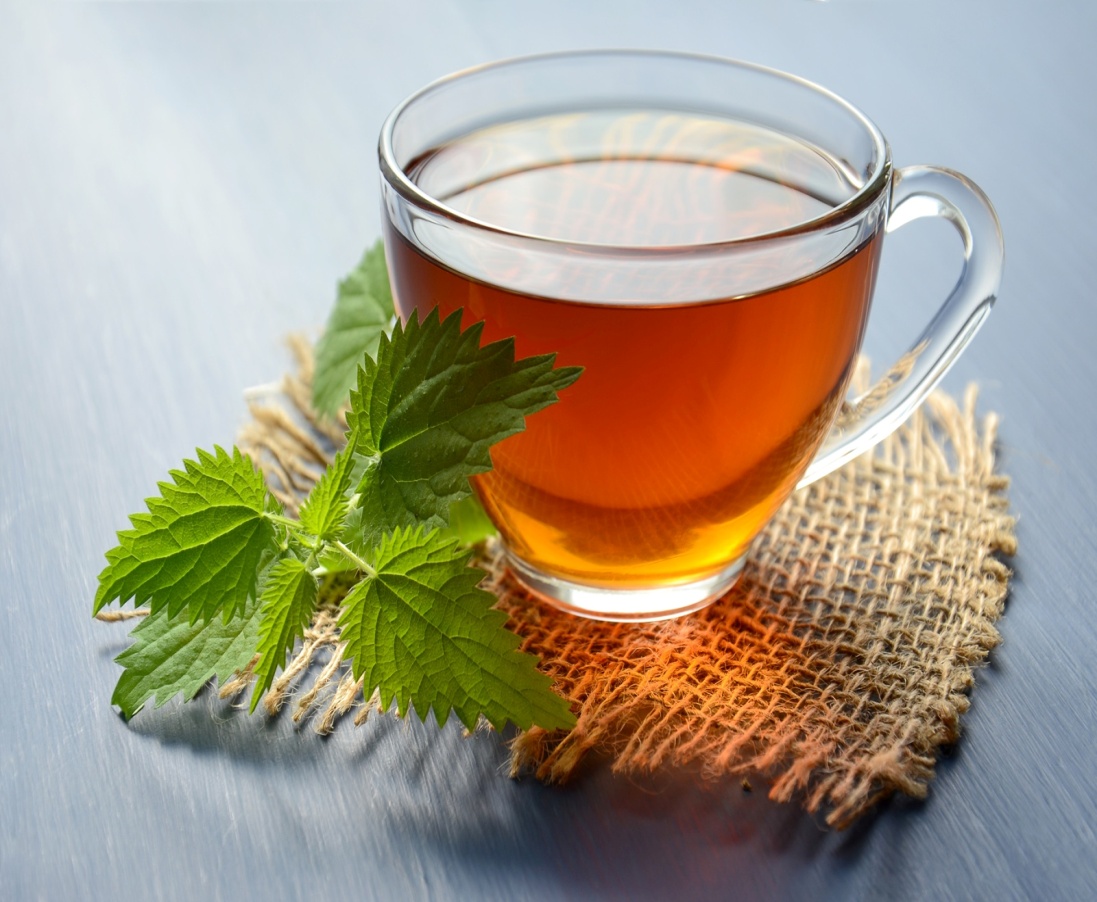 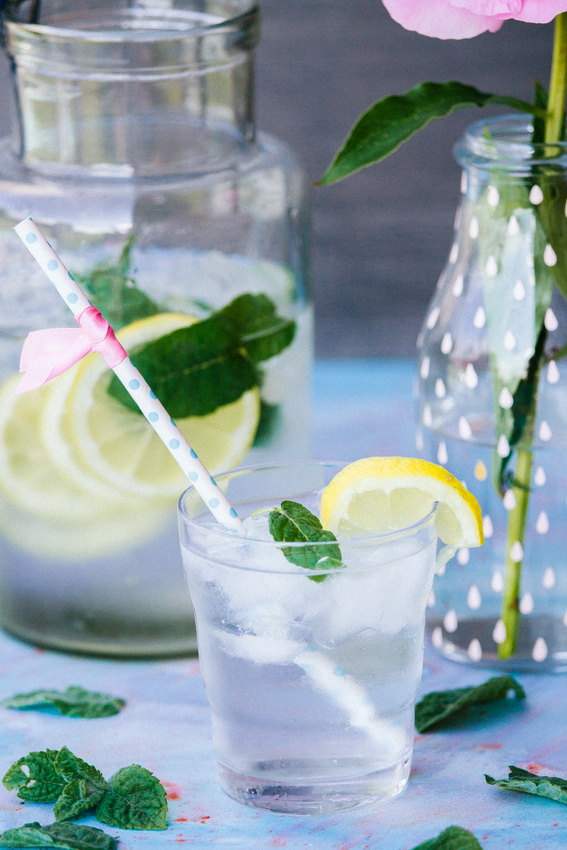 V PRIMERU ZAPLETOV PRI DOBAVI ŽIVIL SI PRIDRŽUJEMO PRAVICO DO SPREMEMBE JEDILNIKA.  BIO ŽIVILO IZ KONTROLIRANE EKOLOŠKE PRIDELAVE LOKALNO PRIDELANA/PREDELANA  ŽIVILA SE VKLJUČUJEJO GLEDE NA SEZONSKO PONUDBO. ŠS-ŠOLSKA SHEMAKer v prehrani otrok ni omejitev glede uživanja alergenov in ker za otroke, ki potrebujejo dietno prehrano, pripravljamo individualne dietne jedilnike, alergenov na jedilnikih ne bomo označevali.oznakaalergen1ŽITA, KI VSEBUJEJO GLUTEN ( pšenica, rž, ječmen, oves, pira, kamut ali njihove križane vrste ali proizvodi iz njih)2RAKI IN PROIZVODI IZ NJIH3JAJCA IN PROIZVODI IZ NJIH4RIBE IN PROZVODI IZ NJIHAARAŠIDI IN PROIZVODI Z NJIHSZRNJE SOJE IN PROIZVODI IZ NJIHLMLEKO IN MLEČNI PROIZVODI, KI VSEBUJEJO LAKTOZOOOREŠKI - mandeljni, orehi, lešniki, indijski oreščki, ameriški orehi, brazilski oreščki, pistacija, makadamija IN PROIZVODI IZ NJIHZLISTNA ZELENA IN PROIZVODI IZ NJIHGSGORČIČNO SEME IN PROIZVODI IZ NJIHSSSEZAMOVO SEME IN PROIZVODI IZ NJIHŽŽVEPLOV DIOKSID IN SULFITI ((v koncentraciji več kot 100mg/kg ali 10mg/l, izraženi kot SO2)VVOLČJI BOB IN PROIZVODI IZ NJIHMMEHKUŽCI IN PROIZVODI IZ NJIH